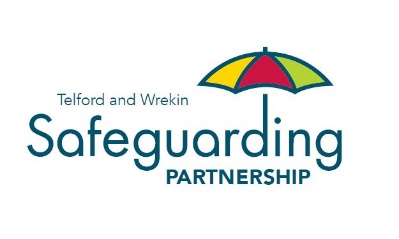 Partner Agency Representation 2023-2024OrganisationIndependent ChairTelford & Wrekin CouncilWest Mercia PoliceTelford and Shropshire Integrated Care System (ICS)Shropshire Community Health NHS TrustShrewsbury and Telford Hospitals NHS TrustMidlands Partnership NHS Foundation TrustPartners in CareProbation ServiceHealthwatch Telford and WrekinWrekin Housing TrustSevern Teaching AllianceChief Officer GroupMaking it Real BoardCare Quality CommissionShropshire Domestic Abuse ServiceTelford CollegeWest Mercia Youth Justice TeamDepartment for Work and PensionsShropshire Fire & Rescue ServiceFoster Carers AssociationWest Midlands Ambulance ServiceThe Children’s SocietyWest Mercia Police Crime Commissioners OfficeChildren and Family Court Advisory and Support Service